от 04 апреля 2016 года  №  95Об утверждении Положения о порядке формирования, ведения и опубликования перечня имущества, находящегося в собственности муниципального образования «Оршанский муниципальный район», предназначенного для передачи во владение (или) в пользование субъектам малого и среднего предпринимательства и организациям, образующим инфраструктуру поддержки субъектов малого и среднего предпринимательстваВо исполнение статьи 18 Федерального закона от 24 июля 2007 года N 209-ФЗ «О развитии малого и среднего предпринимательства в Российской Федерации» администрация муниципального образования «Оршанский муниципальный район», п о с т а н о в л я е т:1. Утвердить прилагаемое Положение о порядке формирования, ведения и опубликования перечня имущества, находящегося в собственности муниципального образования «Оршанский муниципальный район», предназначенного для передачи во владение (или) в пользование субъектам малого и среднего предпринимательства и организациям, образующим инфраструктуру поддержки субъектов малого и среднего предпринимательства.2. Контроль за исполнением настоящего постановления возложить на заместителя главы администрации муниципального образования  «Оршанский муниципальный район» по экономическому развитию территорий Чепайкина В.В.3. Настоящее постановление вступает в силу со дня его подписания и подлежит официальному опубликованию в районной  газете «Вперед».Глава администрации  Оршанскогомуниципального района	                                         Л.Безденежных                            УТВЕРЖДЕНОпостановлением администрации      муниципального образования«Оршанский муниципальный район»      от 04 апреля 2016 года № 95ПОЛОЖЕНИЕо порядке формирования, ведения и опубликования перечня имущества, находящегося в собственности муниципального образования «Оршанский муниципальный район», предназначенного для передачи во владение (или) в пользование субъектам малого и среднего предпринимательства и организациям, образующим инфраструктуру поддержки субъектов малого и среднего предпринимательства1. Настоящее Положение определяет порядок формирования, ведения и опубликования перечня имущества, находящегося в собственности муниципального образования «Оршанский муниципальный район» (далее - муниципальное имущество), предназначенного для передачи во владение и (или) в пользование субъектам малого и среднего предпринимательства и организациям, образующим инфраструктуру поддержки субъектов малого и среднего предпринимательства (далее - перечень), регламентирует включение сведений об имуществе, входящих в перечень, и их использование в целях предоставления имущественной поддержки.2. Перечень представляет собой реестр муниципального имущества, свободного от прав третьих лиц (за исключением имущественных прав субъектов малого и среднего предпринимательства) и предназначенного для предоставления его во владение и (или) в пользование на долгосрочной основе (в том числе по льготным ставкам арендной платы) субъектам малого и среднего предпринимательства и организациям, образующим инфраструктуру поддержки субъектов малого и среднего предпринимательства, отвечающим требованиям, установленным Федеральным законом от 24 июля 2007 года N 209-ФЗ "О развитии малого и среднего предпринимательства в Российской Федерации".3. Перечень и все вносимые в него изменения подлежат опубликованию в средствах массовой информации и размещению в сети Интернет на официальном сайте муниципального образования «Оршанский муниципальный район» в течение 10 календарных дней с даты утверждения.4. Основными принципами формирования перечня являются:- повышение доступности имущественной поддержки для всех субъектов малого и среднего предпринимательства;- повышение открытости процедур оказания имущественной поддержки.5. Утверждение перечня, включение муниципального имущества в перечень и исключение его из перечня осуществляется правовым актом муниципального образования «Оршанский муниципальный район».6. В администрацию муниципального образования «Оршанский муниципальный район» с заявлениями о включении муниципального имущества в перечень могут обращаться органы государственной власти и органы местного самоуправления, субъекты малого и среднего предпринимательства, организации, образующие инфраструктуру поддержки субъектов малого и среднего предпринимательства.7. Проект постановления администрации Оршанского муниципального района об утверждении перечня, о включении муниципального имущества в перечень, исключения муниципального имущества из перечня готовится сектором оперативного управления муниципальным имуществом и земельными ресурсами администрации Оршанского муниципального района по результатам рассмотрения заявлений, указанных в пункте 6 настоящего Положения, и с учетом решения Общественного совета по развитию малого и среднего предпринимательства в муниципальном образовании «Оршанский муниципальный район».8. В перечень могут включаться земельные участки, здания, строения, сооружения, нежилые помещения, оборудование, машины, механизмы, транспортные средства, инвентарь, инструменты, свободные от прав третьих лиц, за исключением имущественных прав субъектов малого и среднего предпринимательства (далее - объекты учета), а также данные об объектах учета.9. Данными об объектах учета являются сведения (показатели, характеристики), описывающие эти объекты и позволяющие их идентифицировать (наименование, местонахождение (адрес), технические параметры, год постройки (выпуска), стоимость (балансовая, остаточная), учетный номер (идентификационный, инвентарный, кадастровый), назначение, обременение).10. Перечень ведется на бумажном и электронном носителях по форме согласно приложению к настоящему Положению.11. Распоряжение объектами муниципального имущества, включенными в перечень, осуществляется в соответствии со статьей 18 Федерального закона от 24 июля 2007 года N 209-ФЗ "О развитии малого и среднего предпринимательства в Российской Федерации", Положением о порядке управления и распоряжения имуществом муниципального образования, утвержденным решением Собрания депутатов муниципального собрания «Оршанский муниципальный район»  от 23 декабря 2015 г. №72 с соблюдением требований, установленных Федеральным законом от 26 июля 2006 года N 135-ФЗ "О защите конкуренции".Приложениек Положению о порядке формирования, ведения и опубликования перечня имущества, находящегося в собственности муниципального образования «Оршанский муниципальный район», предназначенного для передачи во владение (или) в пользование субъектам малого и среднего предпринимательства и организациям, образующим инфраструктуру поддержки субъектов малого и среднего       предпринимательстваПЕРЕЧЕНЬмуниципального имущества, находящегося в собственности муниципального образования «Оршанский муниципальный район», предназначенного для передачи во владение (или) в пользование субъектам малого и среднего предпринимательства и организациям, образующим инфраструктуру поддержки субъектов малого и среднего предпринимательства_____________________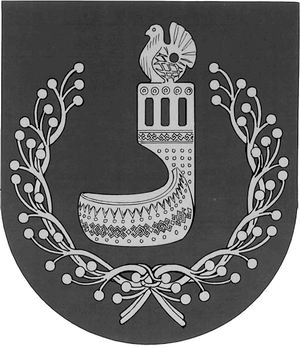 ОРШАНКЕ МУНИЦИПАЛЬНЫЙ РАЙОНЫН АДМИНИСТРАЦИЙЖЕПУНЧАЛАДМИНИСТРАЦИЯОРШАНСКОГО МУНИЦИПАЛЬНОГО РАЙОНАПОСТАНОВЛЕНИЕВид объекта учета (здание, строение, сооружение, нежилое помещение, земельный участок, оборудование, машина, механизм, установка, транспортное средство, инвентарь, инструмент)Местонахождение (адрес) объекта      учетаТехнические параметры объекта  учета, год постройки (выпуска), стоимость  (балансовая,   остаточная), учетный номер (идентификационный, инвентарный, кадастровый)Цель   использования объекта учета при сдаче его  в аренду в  соответствии с назначениемСведения об обременении123456